D/Kw.2232.07-2.2020.AP                                                                                Szczecin, dn. 24 września 2020 r.WYJAŚNIENIA TREŚCI SPECYFIKACJI ISTOTNYCH WARUNKÓW ZAMÓWIENIAdot.: postępowania o udzielenia zamówienia publicznego. Numer sprawy: D/Kw.2232.07.2020. Nazwa zadania: "Dostawa fabrycznie nowego autobusu do Aresztu Śledczego w Szczecinie".Działając na podstawie art. 38 ust. 2 Prawa zamówień publicznych Zamawiający udziela wyjaśnień treści Specyfikacji Istotnych Warunków Zamówienia w prowadzonym postępowaniu.Pytanie 1:Czy Zamawiający dopuści pojazd wyposażony w światła przeciwmgielne bez doświetlania zakrętów?OdpowiedźZgodnie z SIWZ.Zamawiający zaznacza, że termin składania ofert nie ulega zmianie.Kierownik Zamawiającego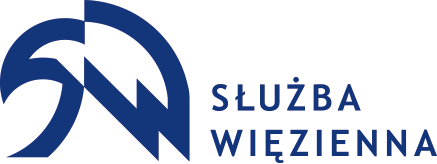 Areszt Śledczy w Szczecinie70-226 Szczecin, ul. Kaszubska 28tel. 91 480 91 00, fax 91 480 91 60, email: as_szczecin@sw.gov.pl